This is to confirm that the faculty:Is aware of the application being prepared by those noted below. Has reviewed and approves this submission to the funder.Will honour, or has written commitments, for all direct and indirect contributions towards the project as noted in the proposal.# New (FEAS) HQP:  _____________________________________________________________Certification(s) Required _____ YES 			_____ NOPlease attach a copy of any required approvals (i.e. HREA, ICEHR, Animal, Biohazard)SIGNATURES:Those noted below agree that that they have read and understand the relevant Memorial policies (mun.ca/policy), and if successful, further agree to adhere to these policies in completing the proposed project.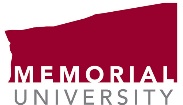 Faculty of Engineering and Applied Science (FEAS)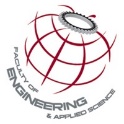 Faculty Approval Form – Signatory Pagefor all Applications (except Mitacs and ERINL)Applicant:e-mail:Co-Applicant:e-mail:Co-Applicant:e-mail:Funder/Program:Title of Proposal:ApplicantDateCo-ApplicantDateCo-ApplicantDateDr. Claude DaleyDateAssociate Dean, Research  (Acting)Faculty Contribution:$0 / No incremental space required$0 / No incremental space required